ПРОЕКТОб утверждении Правилблагоустройства территориигорода ЗеленогорскаНа основании Федерального закона от 06.10.2003 № 131-ФЗ «Об общих принципах организации местного самоуправления в Российской Федерации», руководствуясь Уставом города, Совет депутатов ЗАТО г. ЗеленогорскаРЕШИЛ:Утвердить Правила благоустройства территории города Зеленогорска согласно приложению к настоящему решению.Признать утратившими силу следующие решения Совета депутатов ЗАТО г. Зеленогорска:от 25.12.2017 № 47-267р «Об утверждении Правил благоустройства территории города Зеленогорска»;от 28.02.2019 № 8-39р «О внесении изменений в Правила благоустройства территории города Зеленогорска, утвержденные решением Совета депутатов ЗАТО г. Зеленогорска от 25.12.2017 № 47-267р».Настоящее решение вступает в силу в день, следующий за днем его опубликования в газете «Панорама».Контроль за выполнением настоящего решения возложить на постоянную комиссию по бюджету, городскому хозяйству и перспективам развития города.Приложение к решению Совета депутатов ЗАТО г. Зеленогорскаот ___________ № ____________ПРАВИЛА 
благоустройства территории города ЗеленогорскаОбщие положенияПравила благоустройства территории города Зеленогорска (далее – Правила) устанавливают требования к благоустройству и элементам благоустройства территории города Зеленогорска, перечень мероприятий по благоустройству территории города Зеленогорска, порядок и периодичность их проведения.Правила являются обязательными для исполнения физическими и юридическими лицами в границах муниципального образования город Зеленогорск Красноярского края.Для целей Правил используются понятия, установленные законодательством о градостроительной деятельности.Для целей Правил применяются следующие понятия:Газон – травяной покров, создаваемый посевом семян специально подобранных трав, являющийся фоном для древесной или кустарниковой растительности, парковых сооружений или самостоятельным элементом ландшафтной композиции. К газону также приравниваются участки, на которых травянистая растительность частично или полностью утрачена, но должна и может быть восстановлена для возвращения данному участку функции газона. Границы участков, на которых расположены газоны, устанавливаются проектами благоустройства.Городская среда – совокупность природных, архитектурно-планировочных, экологических, социально-культурных и других факторов, характеризующих среду обитания на определенной территории и определяющих комфортность проживания на этой территории.Земляные работы – производство работ, связанных со вскрытием грунта и любых видов покрытий (за исключением пахотных работ).Информационный щит – информационная плоскостная конструкция, предназначенная для размещения газет, афиш, плакатов и объявлений.Объекты благоустройства – объекты различного функционального назначения, на которых осуществляется деятельность по благоустройству, в том числе:детские площадки, спортивные и другие площадки отдыха и досуга;площадки для выгула домашних животных;стоянки автомобильного транспорта;улицы (в том числе пешеходные) и дороги;парки, скверы, иные зеленые зоны;площади, набережные;технические зоны транспортных, инженерных коммуникаций, водоохранные зоны;контейнерные площадки для накопления твердых коммунальных отходов.Придомовая территория – земельный участок, на котором расположен многоквартирный дом с элементами озеленения и благоустройства, а также иные предназначенные для обслуживания, эксплуатации и благоустройства данного дома и расположенные на указанном земельном участке объекты. Границы и размер земельного участка, на котором расположен многоквартирный дом, определяются в соответствии с требованиями земельного законодательства и законодательства о градостроительной деятельности.Проезд – дорога, обеспечивающая подъезд транспортных средств к жилым и общественным зданиям, учреждениям, предприятиям и другим объектам городской застройки внутри районов, микрорайонов (кварталов).Усовершенствованное покрытие – элемент благоустройства территории города Зеленогорска, представляющий собой горизонтальную монолитную или сборную конструкцию, сопряженную с земной поверхностью, предназначенный для обеспечения условий безопасного и комфортного передвижения автотранспорта и пешеходов, а также формирования архитектурно-художественного облика среды. Различаются твердое (асфальтобетонное, бетонное, брусчатка, тротуарная плитка, природный камень), мягкое (из природных или искусственных сыпучих материалов (песок, щебень, керамзит, гранитные высевки, резиновая или асфальтовая крошка), уплотненных или укрепленных специальными смесями или находящихся в естественном состоянии) усовершенствованные покрытия.Функциональные зоны территорий общего пользования – части территории общего пользования, для которых определены границы и преимущественный вид деятельности (функция).Лицами, ответственными за благоустройство, являются собственники земельных участков, зданий (включая жилые дома), помещений в них, сооружений, объектов благоустройства, за исключением следующих случаев:лицом, ответственным за благоустройство в отношении многоквартирного дома и прилегающей к нему территории, является товарищество собственников жилья либо жилищно-строительный кооператив, жилищный кооператив или иной специализированный потребительский кооператив, если собственники помещений жилого дома выбрали способ управления – управление товариществом собственников жилья либо жилищно-строительным кооперативом, жилищным кооперативом или иным специализированным потребительским кооперативом;лицом, ответственным за благоустройство в отношении многоквартирного дома и прилегающей к нему территории, является управляющая организация, если собственники помещений в жилом доме выбрали способ управления – управление управляющей организацией;если объект благоустройства закреплен собственником за другим лицом на праве оперативного управления, хозяйственного ведения или ином вещном праве, лицом, ответственным за благоустройство, является лицо, за которым объект благоустройства закреплен на праве оперативного управления, хозяйственного ведения или ином вещном праве;если объект благоустройства передан в аренду, безвозмездное пользование, доверительное управление, лицом, ответственным за благоустройство, является лицо, которому объект благоустройства передан в аренду, безвозмездное пользование, доверительное управление;если ответственность за благоустройство возложена на физическое, юридическое лицо или индивидуального предпринимателя в силу заключенного с ним гражданско-правового договора (контракта), лицом, ответственным за благоустройство, является соответствующее физическое, юридическое лицо или индивидуальный предприниматель.Порядок определения границ прилегающих территорий в целях организации благоустройства территории городаВ целях организации благоустройства территории города определяются границы прилегающих территорий путем установления расстояния по периметру:от границ земельных участков – в случае, если земельный участок образован;от стен зданий, строений, сооружений – в случае, если земельный участок не образован или образован по границам зданий, строений, сооружений.Для определения границ прилегающих территорий устанавливаются следующие расстояния по периметру:в отношении индивидуальных жилых домов:5 метров от границ земельного участка, но не далее ближайшего тротуара или края проезжей части – в случае, если земельный участок образован; 15 метров от стен здания, но не далее ближайшего тротуара или края проезжей части – в случае, если земельный участок не образован;в отношении многоквартирных домов (за исключением многоквартирных домов, земельные участки под которыми не образованы или образованы по границам таких домов) – по границе земельного участка;в отношении зданий, строений, сооружений, не указанных в подпункте 1 настоящего пункта:10 метров от границ земельного участка – в случае, если земельный участок образован;15 метров от стен зданий, строений, сооружений – в случае, если земельный участок не образован или образован по границам зданий, строений, сооружений.Собственники и (или) иные законные владельцы зданий, строений, сооружений, земельных участков (за исключением собственников и (или) иных законных владельцев помещений в многоквартирных домах, земельные участки под которыми не образованы или образованы по границам таких домов) участвуют в содержании прилегающих территорий путем:регулярного сбора и удаления случайного мусора;косьбы травы в зонах зеленых насаждений и на газонах не реже двух раз за летний период;уборки скошенной травы, листвы, порубочных остатков деревьев.Описание границ прилегающих территорий осуществляется отделом архитектуры и градостроительства Администрации ЗАТО 
г. Зеленогорска (далее – ОАиГ) по форме согласно приложению к Правилам в текстовом и графическом виде и утверждается распоряжением Администрации ЗАТО г. Зеленогорска.В текстовой части описания границ прилегающей территории приводятся:местоположение прилегающей территории (адресные ориентиры);наименование и (или) вид, адрес (местоположение), кадастровый номер объекта, в отношении которого устанавливаются границы прилегающей территории;площадь прилегающей территории;экспликация прилегающей территории, включающая в себя перечень объектов, в том числе элементов благоустройства, с их описанием. При описании озелененной территории указывается число деревьев и кустарников (при наличии), площадь газонов, цветников;перечень координат характерных точек границы прилегающей территории в системе координат, используемой для ведения Единого государственного реестра недвижимости;условные обозначения, примененные при подготовке изображения.Графическая часть описания границ прилегающей территории составляется в масштабе 1:500, 1:1000 или 1:2000 в системе координат, используемой для ведения Единого государственного реестра недвижимости.Утверждение описания границ прилегающих территорий может осуществляться как в целом по территории города Зеленогорска, так и в отдельной его части (микрорайон, улица, иные части территории муниципального образования).Общие требования к территориям общего пользования, 
внешнему виду фасадов и ограждающих конструкций зданий, строений, сооружений, элементам благоустройстваТребования к организации детских площадок.Детские площадки обустраиваются в виде отдельных площадок для разных возрастных групп или как комплексные игровые площадки с зонированием по возрастным интересам. На детских площадках допускается организация спортивно-игровых комплексов (микро-скалодромы, велодромы) и оборудование мест для катания на самокатах, роликовых досках и коньках.Не допускается организация подходов к детским площадкам с проезжей части.Детские площадки должны быть отгорожены от транзитного пешеходного движения, проездов, разворотных площадок, площадок автостоянок, контейнерных площадок. Размеры зон приземления, зон безопасности и покрытие площадки должны соответствовать указанным параметрам производителя оборудования в прилагаемой к оборудованию документации, а при их отсутствии – национальным стандартам.Ветви или листва деревьев должны находиться не ниже 2,5 метров над покрытием и оборудованием площадки. Кустарник, используемый для ограждения площадок, должен исключать возможность получения травмы в случае падения на него во время игры. Трава на площадке должна быть скошена, высота ее не должна превышать 20 сантиметров.Песок в песочнице (при ее наличии на детской площадке) не должен содержать отходов, мусора, экскрементов животных.Перечень элементов благоустройства на территории детской площадки включает:мягкие виды усовершенствованного покрытия,элементы сопряжения поверхности площадки с газоном,озеленение,игровое оборудование,скамьи и урны,осветительное оборудование.Мягкие виды усовершенствованного покрытия (песчаное, уплотненное песчаное на грунтовом основании или гравийной крошке, мягкое резиновое или мягкое синтетическое) предусматриваются на детской площадке в местах расположения игрового оборудования и других местах, связанных с возможностью падения детей. Места установки скамеек оборудуются твердыми видами усовершенствованного покрытия или фундаментом. При травяном покрытии площадок предусматриваются пешеходные дорожки к оборудованию с твердым, мягким или комбинированным видами усовершенствованного покрытия.Для сопряжения поверхностей площадки и газона применяются садовые бортовые камни со скошенными или закругленными краями.Осветительное оборудование должно функционировать в режиме освещения территории, на которой расположена площадка. Не допускается размещение осветительного оборудования на высоте менее 2,5 метров.При озеленении территории детских площадок не допускается использование растений с ядовитыми плодами, а также с колючками и шипами.При реконструкции детских площадок во избежание травматизма предотвращается наличие на территории площадки остатков старого, срезанного оборудования (стойки, фундаменты), находящихся над поверхностью земли, не заглубленных в землю металлических перемычек. При реконструкции прилегающих территорий детские площадки необходимо изолировать от мест ведения работ и складирования строительных материалов.Материалы, из которых изготовлено игровое оборудование, расположенное на детских площадках, не должны оказывать вредное воздействие на здоровье людей и окружающую среду в процессе эксплуатации.Требования к организации спортивных площадок.Спортивные площадки предназначены для занятий физкультурой и спортом всех возрастных групп населения, размещаются на территориях жилого и рекреационного назначения, участках спортивных сооружений, участках общеобразовательных организаций.Перечень элементов благоустройства на территории спортивной площадки включает:мягкие виды усовершенствованного покрытия;спортивное оборудование;ограждение (по мере необходимости).Требования к организации площадок для отдыха и досуга.Площадки для отдыха и проведения досуга населения размещаются на участках жилой застройки, на озелененных территориях жилой группы и микрорайона, в рекреационных зонах.Перечень элементов благоустройства на площадке для отдыха и досуга включает: твердые виды усовершенствованного покрытия;элементы сопряжения поверхности площадки с газоном;озеленение;скамьи для отдыха;скамьи и столы;урны (как минимум, по одной у каждой скамьи);осветительное оборудование.Требования к организации контейнерных площадок для накопления твердых коммунальных отходов (далее – контейнерные площадки).Контейнерные площадки размещаются в соответствии со схемой размещения мест (площадок) накопления отходов в местах (на площадках) накопления отходов, соответствующих требованиям законодательства в области санитарно-эпидемиологического благополучия населения Российской Федерации.Размер контейнерных площадок рассчитывается на установку необходимого числа контейнеров, определенного хозяйствующими субъектами в соответствии с установленными нормативами накопления твердых коммунальных отходов (далее – ТКО).Требования к устройству и содержанию контейнерных площадок для накопления ТКО.Контейнерные площадки должны иметь подъездной путь, твердое (асфальтовое, бетонное) покрытие с уклоном для отведения талых и дождевых сточных вод, а также ограждение, обеспечивающее предупреждение распространения ТКО за пределы контейнерной площадки.Подъезд к контейнерным площадкам должен освещаться.Контейнерные площадки должны быть оборудованы информационным щитом с нанесением на нем способом, обеспечивающим ее механическую стойкость, информации о графике вывоза ТКО, наименованиях организаций, выполняющих данную работу, и контактах лица, ответственного за качественную и своевременную работу по содержанию контейнерной площадки и своевременному удалению ТКО.Контейнерные площадки должны содержаться в чистоте, текущая уборка проводится ежедневно.Не допускаются россыпи ТКО и засорение территории, прилегающей к контейнерным площадкам.Контейнерные площадки и прилегающая к ним территория, должны немедленно очищаться от просыпанных ТКО после окончания погрузки.Требования к установке и содержанию контейнеров.Металлические контейнеры должны быть окрашены, окраска контейнеров должна производиться не менее двух раз в год. На контейнер наносится маркировка, содержащая информацию о физическом или юридическом лице, индивидуальном предпринимателе, обслуживающем контейнер, и видах собираемых отходов.Контейнеры должны содержаться в исправном состоянии без переполнения и загрязнения прилегающей территории. В летний период контейнеры необходимо промывать в соответствии с санитарными требованиями.Запрещается:устанавливать контейнеры на газонах, проезжей части дорог;выливать в контейнеры жидкости;складировать в контейнеры отходы, не являющиеся ТКО;бросать в контейнеры горящие тлеющие предметы.На контейнерной площадке размещается информация, предостерегающая владельцев транспортных средств о недопустимости загромождения подъезда специализированного транспорта, разгружающего контейнеры.Требования к организации площадок для выгула домашних животных. Площадки для выгула домашних животных размещаются за пределами санитарной зоны источников водоснабжения первого и второго поясов.Покрытие поверхности площадки, на которой предусмотрен непосредственно выгул домашних животных, выполняется на выровненной поверхности, обеспечивающей хороший дренаж, не травмирующей конечности животных (газонное, песчаное, песчано-земляное), а также удобство для регулярной уборки и обновления. Поверхность части площадки, предназначенной для владельцев домашних животных, проектируется с твердым или комбинированным видом покрытия (плитка, утопленная в газон). Подход к площадке допускается оборудовать твердым видом покрытия.Ограждение площадки для выгула домашних животных должно быть высотой не менее 2 метров. Расстояние между элементами и секциями ограждения, его нижним краем и поверхностью площадки не должно позволять животному покинуть площадку.На территории площадки для выгула домашних животных размещается информационный щит с правилами пользования площадкой.Организация стоянок автомобильного транспорта.Перечень элементов благоустройства территории стоянок автомобильного транспорта включает:твердые виды усовершенствованного покрытия;элементы сопряжения поверхностей;разделительные элементы;осветительное и информационное оборудование. Разделительные элементы на стоянках автомобильного транспорта выполняются в виде разметки (белых полос), озелененных полос (газонов).При планировке территорий общего пользования и придомовых территорий необходимо предусматривать специальные препятствия в целях недопущения парковки транспортных средств на газонах и тротуарах.Организация велосипедной инфраструктуры. При создании велосипедных путей связываются части города, создавая условия для беспрепятственного передвижения на велосипеде.При организации объектов велосипедной инфраструктуры создаются условия для обеспечения безопасности, связности, прямолинейности, комфортности.Перечень элементов благоустройства велодорожек включает:твердые виды усовершенствованного покрытия;элементы сопряжения поверхности велодорожки с прилегающими территориями.На велодорожках, размещаемых вдоль улиц и дорог, предусматривается освещение, в рекреационных зонах – озеленение вдоль велодорожек.Для эффективного использования велосипедного передвижения применяются следующие меры:комфортные и безопасные пересечения веломаршрутов на перекрестках пешеходного и автомобильного движения;организация безбарьерной среды в зонах перепада высот на маршруте.Создание и благоустройство пешеходных коммуникаций (тротуаров, аллей, дорожек, тропинок), обеспечивающих пешеходные связи и передвижения на территории города.При создании и благоустройстве пешеходных коммуникаций на территории города обеспечивается минимальное количество пересечений с транспортными коммуникациями, непрерывность системы пешеходных коммуникаций, возможность безопасного, беспрепятственного и удобного передвижения людей, включая инвалидов и маломобильные группы населения, высокий уровень благоустройства и озеленения.При проектировании пешеходных тротуаров, дорожек в зоне существующей застройки учитывается наличие фактических пешеходных маршрутов, соединяющих основные точки притяжения людей, интенсивность пешеходных потоков в различное время суток, особенно в зонах, прилегающих к объектам транспортной инфраструктуры, где организуется разделение пешеходных потоков. При планировочной организации пешеходных тротуаров предусматривается беспрепятственный доступ инвалидов и других групп населения с ограниченными возможностями передвижения и их сопровождающих к зданиям и сооружениям, а также специально оборудованные места для маломобильных групп населения.Покрытие пешеходных дорожек следует предусматривать удобным для ходьбы и устойчивым к износу.Ширина пешеходной дорожки и тротуара должна обеспечивать возможность проведения механизированной уборки территории.При планировании пешеходных маршрутов создаются места для кратковременного отдыха (скамейки) для всех групп населения.Основные пешеходные коммуникации направлены на обеспечение связи жилых, общественных, производственных и иных зданий с остановками общественного транспорта, рекреационными зонами, а также связи между основными точками притяжения людей в составе территорий общего пользования и объектов рекреационных зон.Перечень элементов благоустройства на территории основных пешеходных коммуникаций включает:твердые виды усовершенствованного покрытия;элементы сопряжения поверхностей;урны;осветительное оборудование;площадки под скамьи, вынесенные за пределы основных пешеходных путей;скамьи.Требования к внешнему виду фасадов и ограждающих конструкций зданий, строений, сооружений.Проектирование оформления и оборудования зданий и сооружений включает: цветовое решение внешних поверхностей стен, отделку крыши, конструктивных элементов, размещение антенн, водосточных труб, отмостки, информационных табличек, защитных сеток.Входные группы зданий жилого и общественного назначения (участки входов в здания) оснащаются:осветительным оборудованием;навесом (козырьком);элементами сопряжения поверхностей (ступени);устройствами и приспособлениями для перемещения инвалидов и маломобильных групп населения (пандусы, перила).Требования к некапитальным строениям и сооружениям.При создании некапитальных строений и сооружений применяются отделочные материалы, соответствующие архитектурно-художественным требованиям дизайна и освещения, характеру сложившейся городской среды и условиям длительной эксплуатации.При остеклении витрин применяются безосколочные, ударостойкие материалы, безопасные упрочняющие многослойные пленочные покрытия, поликарбонатные стекла.Размещение туалетных кабин необходимо предусматривать на активно посещаемых территориях города при отсутствии или недостаточной пропускной способности общественных туалетов:в местах проведения массовых мероприятий;при крупных объектах торговли и услуг;на территории объектов рекреации;в местах установки автозаправочных станций;на площадках автостоянок;около некапитальных строений и сооружений.Оформление города Зеленогорска и информация.Владелец рекламной конструкции или вывески, оборудованной световыми элементами, обеспечивает замену световых элементов, вышедших из строя, в течение десяти рабочих дней со дня выявления недостатка и обеспечивает работу световых элементов на протяжении темного времени суток. Осуществление расклейки газет, афиш, плакатов, объявлений и реклам, за исключением печатных агитационных материалов, разрешается только на информационных щитах.Требования к малым архитектурным формам (далее – МАФ). К МАФ относятся устройства для оформления мобильного и вертикального озеленения, уличное коммунально-бытовое оборудование, уличная мебель, ограждения, вспомогательные архитектурные сооружения, оборудование и элементы, имеющие функциональное назначение.Создание и благоустройство МАФ осуществляется для функционального разнообразия, комфортной среды для общения, гармонии с природой в части обеспечения разнообразия визуального облика территории, различных видов социальной активности и коммуникаций между людьми, применения экологичных материалов, привлечения людей к активному и здоровому времяпрепровождению.При проектировании, выборе МАФ должны быть учтены:соответствие материалов и конструкции климату и назначению;антивандальная защищенность от разрушения, оклейки, нанесения надписей и изображений;возможность ремонта или замены деталей;возможность защиты от образования наледи и снежных заносов, обеспечение стока воды;удобство обслуживания, а также механизированной и ручной очистки территории рядом и под МАФ;эргономичность МАФ (высота и наклон спинки, высота урн);безопасность для потенциальных пользователей;соответствие характеристикам зоны расположения: применение утилитарного, минималистического дизайна для тротуаров дорог и более сложного, с элементами декора – для рекреационных зон и дворов.Требования к установке МАФ:расположение, не создающее препятствий для пешеходов и уборки территории;компактная установка на минимальной площади в местах большого скопления людей;устойчивость конструкции;надежная фиксация или обеспечение возможности перемещения в зависимости от условий расположения.Требования к ограждениям.При установке ограждений должны быть обеспечены:прочность, обеспечивающая защиту пешеходов от наезда транспортных средств;расположение ограждения не далее  от края газона;использование нейтральных цветов или естественного цвета используемого материала;соответствие стилистике окружающих архитектурных объектов и элементов благоустройства.На территориях общественного, жилого и рекреационного назначения применяются декоративные ажурные металлические ограждения, не применяются сплошные, глухие и железобетонные ограждения.Требования к уличному коммунально-бытовому оборудованию.Для складирования ТКО на территории общего пользования необходимо применять контейнеры или урны. На территории объектов рекреации контейнеры и (или) урны устанавливаются у скамей, некапитальных строений и сооружений и уличного торгового оборудования. Расстановка уличного коммунально-бытового оборудования не должна препятствовать передвижению пешеходов, проезду инвалидных и детских колясок.Количество и объем уличного коммунально-бытового оборудования определяется в соответствии с требованиями санитарного законодательства.Требования к урнам:высота урн не должна превышать ;наличие рельефного текстурирования или перфорирования для защиты от графического вандализма;использование и аккуратное расположение вставных ведер и мусорных мешков.Требования к уличной мебели.Требования к уличной мебели, в том числе к различным видам скамей отдыха, размещаемых на территориях общего пользования, рекреационных зон и придомовых территорий, скамей и столов на площадках для настольных игр, летних кафе:установка уличной мебели должна осуществляться на твердые виды усовершенствованного покрытия или фундамент. В зонах отдыха, на детских площадках допускается установка уличной мебели на мягкие виды усовершенствованного покрытия. При наличии фундамента его части должны быть выполнены не выступающими над поверхностью земли;наличие спинок для скамей рекреационных зон, наличие спинок и поручней для скамей придомовых территорий, отсутствие спинок и поручней для скамей транзитных зон;для рекреационных зон скамьи и столы допускается выполнять из древесных пней-срубов, бревен и плах, не имеющих сколов и острых углов;окраска уличной мебели выполняется в максимально нейтральном к среде цвете (черном, сером, белом, темных оттенках других цветов).Для защиты уличной мебели от вандализма используются:легко очищающиеся и не боящиеся абразивных и растворяющих веществ материалы;рельефное текстурирование или перфорирование на плоских поверхностях;группировка объектов «бок к боку», «спиной к спине» или к стене здания, строения, сооружения, в том числе объектов, стоящих на небольшом расстоянии друг от друга.Требования к цветочницам, вазонам, кашпо.Требования к установке цветочниц, вазонов, кашпо:высота цветочниц, вазонов, должна обеспечивать предотвращение случайного наезда на них транспортных средств;в зимнее время кашпо необходимо убирать в помещения.Требования к игровому и спортивному оборудованию.Игровое и спортивное оборудование на территории города может быть представлено игровыми, физкультурно-оздоровительными устройствами, сооружениями и их комплексами. При выборе состава игрового и спортивного оборудования для несовершеннолетних лиц обеспечивается соответствие оборудования анатомо-физиологическим особенностям разных возрастных групп.Конструкции игрового оборудования не должны приводить к скоплению воды на поверхности покрытия, должны обеспечивать свободный сток воды и просыхание.Закрытое игровое оборудование (тоннели, игровые домики) с внутренним размером более 2 метров в любом направлении от входа должно иметь не менее 2 открытых доступов, не зависящих друг от друга и расположенных на разных сторонах оборудования. Конструкция доступов должна исключать возможность их блокирования и обеспечивать оказание помощи несовершеннолетним. Размеры открытых доступов должны быть не менее 0,5 х 0,5 метров.Спортивное оборудование, предназначенное для всех возрастных групп населения, размещается на спортивных площадках либо на специально оборудованных пешеходных коммуникациях (тропы здоровья) в составе рекреационных зон. Спортивное оборудование в виде специальных физкультурных снарядов и тренажеров может быть как заводского изготовления, так и выполненным из бревен и брусьев со специально обработанной поверхностью, исключающей получение травм. При размещении спортивного оборудования необходимо выбирать оборудование из каталогов сертифицированного оборудования.Конструкция игрового и спортивного оборудования должна обеспечивать его прочность, устойчивость и жесткость. Требования к элементам спортивного и игрового оборудования:элементы оборудования из древесины не должны иметь на поверхности дефектов обработки (заусенцев, отщепов, сколов). Не допускается наличие гниения основания деревянных опор и стоек;не допускается выступающих элементов оборудования с острыми концами или кромками, а также наличие шероховатых поверхностей, способных нанести травму. Углы и края любой доступной части оборудования должны быть закруглены;элементы оборудования из металла должны быть защищены от коррозии или изготовлены из коррозионностойких материалов. Не допускается наличие глубокой коррозии металлических конструкций элементов оборудования. Металлические материалы, образующие окислы, шелушащиеся или отслаивающиеся, должны быть защищены нетоксичным покрытием;выступающие концы болтовых соединений должны быть защищены способом, исключающим травмирование. Сварные швы должны быть гладкими;крепление элементов оборудования должно исключать возможность их демонтажа без применения инструментов;не допускается отсутствие деталей оборудования и наличие механических повреждений (дефектов и неисправностей) элементов оборудования. Крепления подвесных элементов оборудования должны быть надежно зафиксированы. Элементы оборудования, подлежащие периодическому обслуживанию или замене (например, подшипники), должны быть защищены от доступа посторонних лиц;подвижные и неподвижные элементы оборудования не должны образовывать сдавливающих или режущих поверхностей, а также создавать возможность застреваний тела, частей тела или одежды;элементы оборудования из полимерных материалов, композиционных материалов, которые со временем становятся хрупкими, должны заменяться по истечении периода времени, указанного изготовителем.Требования к осветительному оборудованию.При создании и благоустройстве освещения и осветительного оборудования учитываются принципы комфортной организации пешеходной среды, в том числе необходимость создания привлекательных и безопасных пешеходных маршрутов, а также обеспечение комфортной среды для общения в точках притяжения людей.При проектировании функционального, архитектурного освещения, световой информации необходимо обеспечивать:экономичность и энергоэффективность применяемых установок, рациональное распределение и использование электрической энергии;эстетику элементов осветительных установок, их дизайн, качество материалов и изделий с учетом восприятия в дневное и ночное время;удобство обслуживания и управления при разных режимах работы установок. Функциональное освещение осуществляется стационарными установками освещения дорожных покрытий и пространств в транспортных и пешеходных зонах. Архитектурное освещение применяется для формирования художественно выразительной визуальной среды в вечернее время, выявления из темноты и образной интерпретации памятников архитектуры, истории и культуры, инженерного и монументального искусства, МАФ, доминантных и достопримечательных объектов, ландшафтных композиций, создания световых ансамблей. К временным установкам архитектурного освещения относится праздничная иллюминация: световые гирлянды, сетки, контурные обтяжки, светографические элементы, панно и объемные композиции из ламп накаливания, разрядных, светодиодов, световодов, световые проекции, лазерные рисунки.Световая информация, в том числе световая реклама, предназначена для ориентации пешеходов и водителей автотранспорта в пространстве, в том числе для решения светокомпозиционных задач с учетом гармоничности светового ансамбля, не противоречащего действующим правилам дорожного движения.Порядок содержания и эксплуатации объектов благоустройстваУборка территории.Уборка территории города Зеленогорска состоит из комплекса мероприятий, осуществляемых лицами, ответственными за благоустройство, направленных на обеспечение санитарно-эпидемиологического благополучия населения и охрану окружающей среды, связанных с очисткой территории города от грязи, отходов, снега и льда. Лица, ответственные за благоустройство, обязаны:обеспечивать уборку закрепленных за ними объектов благоустройства и прилегающих к ним территорий;обеспечивать очистку от самовольно размещенных газет, афиш, плакатов, объявлений и рекламы на элементах благоустройства, опорах уличного освещения, фасадах и ограждающих конструкциях зданий, строений, сооружений, устранение самовольно нанесенных надписей на данных объектах в течение одного рабочего дня со дня их обнаружения.В целях обеспечения чистоты и порядка на территории города Зеленогорска запрещается:складировать у объектов торговли тару и запас товаров;разводить открытый огонь в не установленных для этих целей местах;складировать отходы в местах, не предназначенных для этих целей;самовольно размещать газеты, афиши, плакаты, объявления и рекламу на элементах благоустройства, опорах уличного освещения, фасадах и ограждающих конструкциях зданий, строений, сооружений, а также наносить надписи на данные объекты. Лица, осуществившие складирование ТКО и отходов производства в несанкционированных местах, обязаны за свой счет производить уборку и очистку данной территории, а при необходимости – рекультивацию земельного участка.Любое нахождение сельскохозяйственных животных на территории общего пользования города Зеленогорска, в том числе перегон к местам выпаса и содержания, должно исключать возможность свободного, неконтролируемого передвижения животных. Владелец сельскохозяйственных животных обязан обеспечивать незамедлительную уборку продуктов жизнедеятельности животных.Особенности уборки территории в весенне-летний период.Уборка территории в весенне-летний период производится с 21 апреля по 10 октября. В зависимости от климатических условий распоряжением Администрации ЗАТО г. Зеленогорска период весенне-летний уборки может быть изменен.Летняя уборка предусматривает выполнение следующих работ, обеспечивающих надлежащее содержание объектов благоустройства в течение весенне-летнего периода:подметание проезжей части автомобильных дорог, тротуаров, пешеходных территорий, придомовых и внутриквартальных территорий, очистку данных территорий от грязи;мойку и поливку проезжей части автомобильных дорог, тротуаров, пешеходных территорий, придомовых и внутриквартальных территорий;косьбу травы в зонах зеленых насаждений;удаление отходов.Подметание территории города Зеленогорска производится способами, не допускающими запыленность воздуха.Подметание проезжей части автомобильных дорог может осуществляться в любое время суток при соблюдении требований безопасности дорожного движения с периодичностью, установленной лицами, ответственными за благоустройство, если иное не предусмотрено законодательством Российской Федерации, нормативными правовыми актами Красноярского края.Подметание тротуаров, пешеходных территорий, придомовых и внутриквартальных территорий производится с периодичностью, установленной лицами, ответственными за благоустройство, если иное не предусмотрено законодательством Российской Федерации, нормативными правовыми актами Красноярского края.Мойка и поливка проезжей части автомобильных дорог и тротуаров производится с 20 часов вечера до 7 часов утра с периодичностью, установленной лицами, ответственными за благоустройство, если иное не предусмотрено законодательством Российской Федерации, нормативными правовыми актами Красноярского края. Мойка проезжей части улиц и площадей осуществляется по всей ширине.В целях обеспыливания дорог и тротуаров, по решению лиц, ответственных за благоустройство, их мойка и поливка может производиться в дневное время.Лица, ответственные за благоустройство, должны осуществлять регулярный сбор случайного мусора в границах земельных участков, принадлежащих им на праве собственности, ином вещном праве или находящихся у них в аренде.Косьба травы в зонах зеленых насаждений и на газонах производится по мере необходимости, но не реже двух раз за летний период.При проведении косьбы на придомовых территориях, необходимо за два календарных дня информировать жителей многоквартирных домов посредством вывешивания объявлений на информационных досках в подъездах многоквартирных домов о сроках и месте проведения работ и о необходимости перемещения транспортных средств с целью исключения их повреждения. Уборка травы, листвы, порубочных остатков деревьев осуществляется в соответствии с санитарно-эпидемиологическими требованиями. Во избежание загрязнения объектов инженерной инфраструктуры, водоемов, уборка травы, листвы, порубочных остатков деревьев на проезжей части автомобильных дорог и тротуаров производится в течение одного рабочего дня.Для исключения возникновения застоев дождевой воды крышки люков и иные элементы ливневой канализации должны постоянно очищаться от отходов, листьев и других загрязнений.Уборка лотков ливневой канализации должна предусматривать удаление грунтово-песчаных наносов и загрязнений различными отходами.Во время листопада лицами, ответственными за благоустройство, должна осуществляться уборка и вывоз листьев не реже двух раз в неделю.Особенности уборки территории в осенне-зимний период.Уборка территории в осенне-зимний производится с 11 октября по 20 апреля. В зависимости от климатических условий распоряжением Администрации ЗАТО г. Зеленогорска период осенне-зимней уборки может быть изменен.Зимняя уборка предусматривает выполнение следующих работ, обеспечивающих надлежащее содержание объектов благоустройства в течение осенне-зимнего периода:уборку и вывоз мусора;уборку и вывоз снега, льда и грязи с проезжей части автомобильных дорог и тротуаров;посыпку проезжей части автомобильных дорог и тротуаров противогололедными материалами.Посыпка проезжей части автомобильных дорог и тротуаров противогололедными материалами начинается с начала снегопада или появления гололеда. В первую очередь посыпаются спуски, подъемы, перекрестки, места остановок общественного транспорта, пешеходные переходы.Уборка и вывозка снега и льда на территории города начинается с начала снегопада и производится, в первую очередь, с проезжей части автомобильных дорог, по которым проходят муниципальные маршруты регулярных перевозок.При уборке и вывозке снега и льда, снежные валы должны формироваться в соответствии с ГОСТ Р 50597-2017, как правило сбоку дороги, если это не приведет к ограничению пропускной способности автодороги.Формирование снежных валов, ограничивающих проезд на придомовые территории, имеющие один въезд, и к индивидуальным жилым домам, не допускается.Очистка от снега крыш и удаление сосулек производится с обеспечением следующих мер безопасности: назначение дежурных, ограждение тротуаров, оснащение страховочным оборудованием лиц, работающих на высоте.Очистка со сбросом снега на тротуары допускается только в светлое время суток с поверхности ската кровли, обращенного в сторону улицы. Сброс снега с остальных скатов кровли, а также плоских кровель должен производиться на внутренние дворовые территории.Вывоз сброшенных снега и льда производится не позднее трех часов после окончания сброса.При проведении работ по уборке от снега придомовой территории необходимо за два календарных дня информировать жителей многоквартирных домов посредством вывешивания объявлений на информационных досках в подъездах многоквартирных домов о сроках и месте проведения работ по уборке и вывозу снега с придомовой территории и о необходимости перемещения транспортных средств, препятствующих уборке специальной техникой придомовой территории, в случае если такое перемещение необходимо.Снег при ручной уборке тротуаров, придомовых территорий, территорий общего пользования и других участков с асфальтовым покрытием должен убираться полностью под скребок. Очищенная территория посыпается песком до 8 часов утра.При уборке улиц, проездов, площадей лицам, ответственным за содержание соответствующих территорий, надлежит обеспечить после прохождения снегоочистительной техники уборку прибордюрных лотков и расчистку въездов, пешеходных переходов как со стороны зданий и сооружений, так и с противоположной стороны проезда, если там нет других зданий и сооружений.Собранный снег, лед должны складироваться на площадках с водонепроницаемым покрытием и обвалованных сплошным земляным валом или вывозиться на снегоплавильные установки.Площадки для складирования снега должны обеспечиваться удобными подъездами, необходимыми механизмами для складирования снега.По окончании таяния снега площадки для складирования снега должны быть очищены от отходов.Собственники (правообладатели), ответственные за содержание объектов, должны расчищать места нахождения пожарных гидрантов и обеспечивать наличие указателей их расположения.Порядок содержания объектов и элементов благоустройства.Содержание элементов благоустройства, включая работы по восстановлению и ремонту памятников, осуществляются физическими и юридическими лицами, независимо от их организационно-правовых форм, владеющими соответствующими элементами благоустройства на праве собственности, хозяйственного ведения, оперативного управления либо на основании соглашений с собственником или лицом, уполномоченным собственником.Строительство и установка ограждений, некапитальных строений и сооружений, информационных щитов и других устройств осуществляется в порядке, установленном законодательством Российской Федерации, нормативными правовыми актами Красноярского края, муниципальными нормативными правовыми актами.Ограждение должно содержаться в чистоте и порядке собственниками (правообладателями) земельного участка, на котором данное ограждение установлено. Мойка ограждения производится обслуживающими организациями по мере загрязнения, ремонт, окрашивание ограждения и его элементов производится по мере необходимости. Во избежание падения необходимо следить за отклонением ограждения от вертикали, своевременно производить восстановление данного элемента благоустройства.Строительные площадки должны быть ограждены в соответствии со строительными нормами и правилами. Проезды должны выходить на второстепенные улицы и оборудоваться шлагбаумами или воротами.На строительных площадках у каждого выезда должно быть предусмотрено оборудование для очистки колес транспортных средств.Физические и юридические лица при содержании элементов благоустройства производят их ремонт и окраску.Окраска киосков, павильонов, палаток, тележек, лотков, столиков, заборов, газонных ограждений и ограждений тротуаров, павильонов ожидания транспорта, спортивных сооружений, информационных щитов, рекламных конструкций, указателей остановок транспорта и переходов, скамеек должна производится не реже одного раза в год.Окраска каменных, железобетонных и металлических ограждений фонарей уличного освещения, опор, трансформаторных будок и киосков, металлических ворот жилых, общественных и промышленных зданий производится не реже одного раза в два года.Эксплуатация зданий и сооружений, их ремонт производится в соответствии с установленными правилами и нормами технической эксплуатации.Водные устройства должны очищаться от мусора, в том числе и в период их отключения.Окраска элементов водных устройств должна производиться не реже одного раза в год.Содержание инженерных коммуникаций. Не допускается повреждение наземных частей смотровых и дождеприемных колодцев, линий теплотрасс, водопроводов, линий электропередачи и их изоляции, иных наземных частей линейных сооружений и коммуникаций.Не допускается отсутствие, загрязнение или неокрашенное состояние ограждений, люков смотровых и дождеприемных колодцев, отсутствие наружной изоляции наземных линий теплосети, водопроводов и иных наземных частей линейных сооружений, отсутствие необходимого ремонта или несвоевременное проведение профилактических обследований указанных объектов, их очистки, покраски. Физическим и юридическим лицам запрещается:открывать люки колодцев и регулировать запорные устройства на магистралях водопровода, канализации, теплотрасс;производить какие-либо работы на данных сетях без разрешения эксплуатирующих организаций;возводить над линейными сооружениями постройки постоянного и временного характера, заваливать трассы инженерных коммуникаций строительными материалами, мусором и другими способами ограничивать доступ к сооружениям и коммуникациям;оставлять колодцы неплотно закрытыми и (или) закрывать разбитыми крышками;отводить поверхностные воды в систему канализации;пользоваться пожарными гидрантами в хозяйственных целях;при производстве земляных и дорожных работ на улицах и внутриквартальных территориях сбивать люки и засыпать грунтом колодцы подземных коммуникаций, при асфальтировании – покрывать их асфальтом;осуществлять самовольное подключение канализации в дренажную сеть и сеть ливневой канализации.Работы по озеленению территории и содержанию зеленых насаждений.Проведение работ по озеленению территории и содержанию зеленых насаждений осуществляется муниципальным бюджетным учреждением, к основным видам деятельности которого отнесена деятельность по организации благоустройства и озеленения, и подрядчиками, определяемыми в соответствии с законодательством Российской Федерации в области контрактной системы в сфере закупок товаров, работ, услуг для обеспечения государственных и муниципальных нужд.Физические и юридические лица, в собственности или в пользовании которых находятся земельные участки, обеспечивают содержание и сохранность зеленых насаждений, находящихся на этих участках.Лица, ответственные за озеленение территории и содержание зеленых насаждений на соответствующей территории, должны:осуществлять проведение всех необходимых агротехнических мероприятий (полив, рыхление, обрезка, сушка, борьба с вредителями и болезнями растений, скашивание травы) в целях недопущения гибели растений;осуществлять обрезку и вырубку сухостоя и аварийных деревьев, производить замазку ран и дупел на деревьях, вырезку сухих и поломанных сучьев и вырезку веток, ограничивающих видимость технических средств регулирования дорожного движения;информировать Администрацию ЗАТО г. Зеленогорска обо всех случаях массового появления вредителей и болезней и принимать меры борьбы с ними;проводить ремонт ограждений зеленых насаждений.Части деревьев, кустарников необходимо удалять не позднее трех календарных дней со дня проведения вырубки.Запрещается на территории зеленых насаждений:ходить и лежать на газонах;ломать деревья, кустарники, сучья и ветви, срывать листья и цветы, сбивать и собирать плоды;разбивать палатки и разводить костры;засорять газоны, цветники, дорожки и водоемы;портить МАФ;добывать из деревьев сок, делать надрезы, надписи, приклеивать к деревьям объявления, номерные знаки, указатели, провода и забивать в деревья крючки и гвозди, сушить белье на ветвях;ездить на транспортных средствах;мыть транспортные средства, стирать белье, а также купать животных в водоемах, расположенных на территории зеленых насаждений;размещать транспортные средства, в том числе разукомплектованные, неисправные;осуществлять выпас скота;производить строительные и ремонтные работы без ограждений насаждений щитами, гарантирующими защиту их от повреждений;обнажать корни деревьев на расстоянии ближе  от ствола и засыпать шейки деревьев землей или строительным мусором;складировать, а также устраивать на прилегающих территориях склады материалов, способствующие распространению вредителей зеленых насаждений;устраивать свалки мусора, снега и льда, сбрасывать снег с крыш на участках, имеющих зеленые насаждения, без принятия мер, обеспечивающих сохранность деревьев и кустарников;добывать растительный грунт, песок и производить другие раскопки.Запрещается самовольная вырубка деревьев и кустарников.Снос (вырубка) зеленых насаждений (за исключением зеленых насаждений, расположенных на земельных участках, принадлежащих на праве собственности юридическим и физическим лицам) производится на основании разрешения на право производства работ по сносу (вырубке) зеленых насаждений (далее в настоящем пункте – разрешение), выдаваемого Администрацией ЗАТО г. Зеленогорска. Разрешение выдается в следующих случаях:снос (вырубка) сухостойных, больных насаждений;снос (вырубка) зеленых насаждений, нарушающих световой режим в жилых помещениях и общественных зданиях;снос (вырубка) деревьев, представляющих угрозу жизни и здоровья граждан.В целях сноса (вырубки) зеленых насаждений юридическое или физическое лицо (далее – заявитель) направляет в Администрацию ЗАТО 
г. Зеленогорска заявление о выдаче разрешения (далее – заявление) с указанием количества, наименований, адреса и схемы расположения зеленых насаждений, предполагаемых к сносу (вырубке), их состояния, диаметра ствола и обоснования причин вырубки. К заявлению прилагаются правоустанавливающие документы на земельный участок, на котором предполагается снос (вырубка) зеленых насаждений.В течение десяти рабочих дней со дня подачи заявления, Администрация ЗАТО г. Зеленогорска производит осмотр зеленых насаждений, предполагаемых к вырубке, и подготавливает распоряжение Администрации ЗАТО г. Зеленогорска о выдаче разрешения или об отказе в выдаче разрешения.Скошенная трава с территории удаляется в течение трех календарных дней со дня проведения покоса. Растительные отходы в виде опавшей листвы и скошенной травы, порубочные остатки от вырубки деревьев и кустарников рекомендуется использовать для приготовления компостов, почвогрунтов, мульчирующей щепы.Погибшие и потерявшие декоративность цветы в цветниках и вазонах необходимо удалять с одновременной подсадкой новых растений либо иным декоративным оформлением. Подсев газонных трав на газонах производится по мере необходимости. Полив газонов, цветников производится в утреннее или вечернее время по мере необходимости.Содержание и эксплуатация дорог.Текущий и капитальный ремонт, содержание, строительство и реконструкция автомобильных дорог общего пользования местного значения, мостов, тротуаров и иных транспортных инженерных сооружений в границах города Зеленогорска осуществляется организациями в соответствии с муниципальным заданием или по договорам (муниципальным контрактам) с Муниципальным казенным учреждением «Служба единого заказчика-застройщика» (далее – МКУ «Заказчик»).Эксплуатация, текущий и капитальный ремонт светофоров, дорожных знаков, разметки и иных объектов обеспечения безопасности уличного движения осуществляется организациями в соответствии с муниципальным заданием или по договорам (муниципальным контрактам) с МКУ «Заказчик».Организации, в ведении которых находятся подземные сети, обязаны содержать крышки люков коммуникаций в исправном состоянии и закрытыми.Крышки люков, колодцев, расположенные на проезжей части улиц и тротуаров, в случае их повреждения или разрушения должны быть немедленно огорожены и в течение трех часов восстановлены организацией, в ведении которой находятся данные коммуникации.Функциональное освещение территории.Задачей содержания функционального освещения является обеспечение поддержания нормируемых светотехнических показателей установок функционального освещения, которые были предусмотрены в проектах и подтверждены при приемке установок в эксплуатацию.Количество неработающих светильников на улицах не должно превышать 10 процентов от их общего числа, при этом не допускается расположение неработающих светильников подряд, один за другим. Срок восстановления горения отдельных светильников не должен превышать 10 календарных дней с момента обнаружения неисправностей. Массовое отключение светильников (более 25 процентов) должно быть устранено в течение одного календарного дня, на улицах – в течение 2 часов.Металлические опоры, кронштейны и другие элементы функционального освещения должны содержаться в чистоте, не иметь крена, очагов коррозии, окрашиваться собственниками (владельцами, пользователями) по мере необходимости, но не реже одного раза в три года и поддерживаться в исправном состоянии.При замене опор функционального освещения указанные конструкции должны быть демонтированы и вывезены владельцами сетей не позднее трех календарных дней с дня демонтажа.Вывоз сбитых опор функционального освещения осуществляется владельцем опор, установленных на дорогах, в течение одного календарного дня, на остальных территориях – в течение одного рабочего дня со дня обнаружения.Нарушения в работе функционального освещения, связанные с обрывом электрических проводов или повреждением опор, следует устранять немедленно после обнаружения.Собственники функционального освещения, а также организации, обслуживающие функциональное освещение, обязаны:следить за надлежащим освещением территорий, качеством опор и светильников, осветительных установок, при нарушении или повреждении производить своевременный ремонт;следить за включением и отключением функционального освещения;своевременно производить замену элементов функционального освещения.Содержание индивидуальных жилых домов.Собственники индивидуальных жилых домов, в том числе использующие  их для временного (сезонного) проживания, обязаны:заключать договор на откачку сточных вод от индивидуальных жилых домов, не подключенных к централизованной системе канализации и оборудованных септиками (выгребами), с ресурсоснабжающей организацией, обслуживающей централизованную систему канализации, или специализированной организацией, имеющей договор на сброс хозяйственно-бытовых сточных вод в централизованную систему канализации;обеспечивать вывоз хозяйственно-бытовых сточных вод в соответствии с договором;компостировать растительные отходы в пределах предоставленного земельного участка;размещать отходы животноводства, образующиеся при содержании домашнего скота и птицы, в пределах предоставленного земельного участка, соблюдая ветеринарно-санитарные требования;не допускать хранения топлива, удобрений, отходов, строительных и других материалов на прилегающей территории;производить регулярную уборку от мусора и покос травы на прилегающей территории, своевременную уборку от снега подходов и подъездов к дому;не допускать хранения техники, механизмов, транспортных средств, в том числе разукомплектованных, на прилегающей территории;не допускать производства ремонта или мойки автомобилей, смены масла или технических жидкостей на прилегающей территории.Содержание территории садоводческих некоммерческих товариществ (далее – СНТ).СНТ обязаны соблюдать чистоту и порядок на предоставленном земельном участке и прилегающей территории. Накопление неутилизируемых отходов (стекло, металл, пластик, макулатура) осуществляется гражданами в пределах границ предоставленного земельного участка или на площадках, установленных СНТ.Утилизируемые компоненты отходов (растительные и пищевые) могут быть использованы для получения органического удобрения. Для этого на предоставленном земельном участке предусматривается устройство компостной площадки, ямы или ящика. Древесные отходы могут сжигаться в соответствии с Правилами противопожарного режима в Российской Федерации, утвержденными постановлением Правительства Российской Федерации от 16.09.2020 № 1479.Запрещается:размещать отходы на прилегающей территории;сжигать отходы изделий и материалов, горение которых приводит к образованию вредных или ядовитых веществ. Проведение земляных работ.Земляные работы проводятся на основании разрешения на производство земляных работ (далее – разрешение), выданного в порядке, утвержденном постановлением Администрацией ЗАТО г. Зеленогорска.Выдача разрешения не требуется в случае:производства земляных работ, осуществляемых в соответствии с разрешением на строительство;производства земляных работ в границах земельных участков, не являющихся территориями общего пользования, не обремененных публичным сервитутом и принадлежащих гражданам и организациям на вещных или иных правах.Места производства земляных работ должны быть ограждены защитными ограждениями с разрывами не более 20 сантиметров. Ограждение должно содержаться в исправном состоянии, при необходимости оборудоваться указателями объездов и пешеходных переходов. На ограждении должен быть информационный щит с наименованием организации, проводящей работы, и контактным телефоном. При производстве земляных работ вблизи проезжей части, ограждение не должно ограничивать видимость для водителей и пешеходов, в темное время суток должно быть обозначено красными сигнальными фонарями.При производстве земляных работ на тротуарах, пешеходных дорожках должны обеспечиваться удобные и безопасные условия для прохода людей.В местах пересечения траншеями тротуаров и пешеходных дорожек должны быть установлены переходные мостики для пешеходов на всю ширину пересекаемой дорожки или тротуара со сплошным ограждением с двух сторон на высоту не менее 1 метра.Пропуск ливневых и талых вод в местах проведения земляных работ обязана обеспечить организация, производящая работы. Для защиты крышек люков и лотков ливневой канализации должны применяться деревянные щиты и короба, обеспечивающие пропуск ливневых и талых вод.При производстве земляных работ запрещается:загрязнение прилегающих участков улиц и засорение ливневой канализации, засыпка водопропускных труб, кюветов и газонов;откачка воды в зимнее время из траншей, котлованов, колодцев на проезжую часть, тротуары во избежание создания гололеда и образования наледи;засыпка грунтом крышек люков, колодцев и камер, крышек и лотков ливневой канализации, зеленых насаждений, а также складирование материалов и конструкций на газонах.Лица, осуществляющие земляные работы, обязаны обеспечить очистку от грязи колес транспортных средств, выезжающих на автомобильные дороги и улицы. Загрязнение проезжей части уличной дорожной сети не допускается.В целях сохранности зеленых насаждений при производстве земляных работ необходимо:ограждать деревья и кустарники сплошными щитами высотой 
2 метра на расстоянии не менее 0,5 метра от ствола дерева, а также устраивать деревянный настил вокруг ограждения радиусом 0,5 метра, производить охранительную обвязку стволов деревьев и связывание кроны кустарников;не допускать обнажения и повреждения корневой системы деревьев и кустарников;не допускать засыпку зеленых насаждений;выкапывать и использовать при озеленении данного или другого объекта деревья и кустарники, пригодные для пересадки;производить устройство дренажа в случае возможного подтопления зеленых насаждений;оставлять вокруг дерева свободные пространства (приствольные лунки) диаметром не менее 1,5 метра при производстве замощений и асфальтировании проездов, площадей, придомовых территорий, тротуаров;складировать строительные материалы на расстоянии не ближе 
2,5 метров от дерева и 1,5 метров от кустарников. Складирование горючих материалов производить не ближе 10 метров от деревьев и кустарников;не допускать уничтожение (повреждение) зеленых насаждений при расположении подъездных путей и мест для установки подъемных кранов и другой строительной техники.Дорожные покрытия, тротуары, газоны и другие разрытые участки должны быть восстановлены в сроки, указанные в разрешении, в полном объеме без снижения их качества.В местах пересечения с существующими коммуникациями засыпка траншей производится в присутствии представителей организаций, эксплуатирующих эти подземные коммуникации.Провалы, просадки грунта или дорожного покрытия, появившиеся над подземными коммуникациями в течение 2 лет после проведения земляных работ, должны устраняться организациями, получившими разрешение, в течение трех рабочих дней со дня их обнаружения.Наледи, образовавшиеся из-за аварий на подземных коммуникациях, должны ликвидировать организации – владельцы коммуникаций в течение одного дня со дня ликвидации аварии.Праздничное оформление территории города Зеленогорска.Праздничное оформление территории города определяется планом мероприятий, утверждаемым распоряжением Администрации ЗАТО 
г. Зеленогорска в период проведения государственных праздников, праздников города Зеленогорска, мероприятий, связанных со знаменательными событиями.Собственники и иные владельцы зданий и сооружений по собственной инициативе производят их праздничное оформление за счет собственных средств самостоятельно.Праздничное оформление включает:вывеску гирлянд, панно;установку декоративных элементов и композиций, праздничных конструкций, стендов, трибун, эстрад;изготовление снежных и ледяных фигур, горок;устройство праздничной иллюминации;оформление флагами и плакатами (баннерами) зданий, сооружений.Порядок участия граждан и организаций в реализации мероприятий по благоустройству территории города ЗеленогорскаВ целях обеспечения вовлеченности в процесс принятия решений, реализации проектов благоустройства и учета мнения всех участников деятельности по благоустройству осуществляется открытое обсуждение проектов благоустройства, а также открытое и гласное принятие решений, касающихся благоустройства и развития территорий, с учетом мнения жителей соответствующих территорий и иных заинтересованных лиц.Проекты благоустройства размещаются на официальном сайте Администрации ЗАТО г. Зеленогорска в информационно-телекоммуникационной сети «Интернет» (далее – сеть Интернет).Участие граждан и организаций в реализации мероприятий по благоустройству территорий города осуществляется в следующих формах: совместное определение целей и задач по развитию территорий общего пользования и придомовых территорий;обсуждение и выбор типа оборудования, некапитальных строений и сооружений, малых архитектурных форм, включая определение их функционального назначения, соответствующих габаритов, стилевого решения, материалов;консультации в выборе типов покрытий, с учетом функционального зонирования территорий общего пользования  и придомовых территорий;консультации по предполагаемым типам озеленения;консультации по предполагаемым типам освещения и осветительного оборудования;участие в разработке проектов благоустройства, обсуждение решений с ОАиГ;одобрение проектов благоустройства участниками процесса проектирования благоустройства территорий и будущими пользователями, включая заинтересованных лиц.При реализации проектов благоустройства осуществляется информирование жителей города о планирующихся изменениях и возможности участия в этом процессе.Информирование жителей города осуществляется путем:использования сети Интернет в целях сбора информации, информирования о ходе реализации проектов благоустройства, с публикацией фото-, видео- и текстовых отчетов по итогам проведения общественных обсуждений;трансляции и (или) опубликования информации средствами массовой информации;использования социальных сетей и интернет-ресурсов.Приложение       
к Правилам благоустройства территории города Зеленогорска ФОРМА Описание границ прилегающей территории
1. Местоположение прилегающей территории (адресные ориентиры) ________________________________________________________________________________________________________________________________________________________________________________________________________________________________________________________2.  Наименование и (или) вид, адрес (местоположение), кадастровый номер объекта,  в отношении которого устанавливаются границы прилегающей территории _____________________________________________________________________________________________________________________________________________________________________________________________________________________________________3. Площадь прилегающей территории: ____________ (кв. м)4. Экспликация прилегающей территории, включающая в себя перечень объектов, в том числе элементов благоустройства, с их описанием:5. Перечень координат характерных точек границы прилегающей территории.Условные обозначенияГрафическая часть описания границ прилегающей территории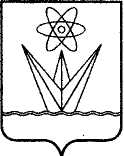 СОВЕТ ДЕПУТАТОВЗАКРЫТОГО АДМИНИСТРАТИВНО-ТЕРРИТОРИАЛЬНОГО ОБРАЗОВАНИЯГОРОДА ЗЕЛЕНОГОРСКАКРАСНОЯРСКОГО КРАЯРЕШЕНИЕСОВЕТ ДЕПУТАТОВЗАКРЫТОГО АДМИНИСТРАТИВНО-ТЕРРИТОРИАЛЬНОГО ОБРАЗОВАНИЯГОРОДА ЗЕЛЕНОГОРСКАКРАСНОЯРСКОГО КРАЯРЕШЕНИЕСОВЕТ ДЕПУТАТОВЗАКРЫТОГО АДМИНИСТРАТИВНО-ТЕРРИТОРИАЛЬНОГО ОБРАЗОВАНИЯГОРОДА ЗЕЛЕНОГОРСКАКРАСНОЯРСКОГО КРАЯРЕШЕНИЕг. ЗеленогорскГлава ЗАТО г. Зеленогорска_____________М.В. СперанскийПредседатель Совета депутатов ЗАТО г. Зеленогорска_______________В.В. Терентьев№ п/пНаименование объектаОписание  объектаПлощадь объекта (кв.м)Обозначение характерных точек границКоординаты, м (с точностью до двух знаков после запятой)Координаты, м (с точностью до двух знаков после запятой)Обозначение характерных точек границXY____________граница прилегающей территории1 поворотная точка границ прилегающей территории 24:59:хххххх:хх кадастровый номер земельного участка (объекта недвижимости), по отношению к которому устанавливается прилегающая территория 24:59:ххххххх кадастровый квартал ____________граница кадастрового квартала - - - - - - -границы объектов, расположенных на прилегающей территории                                                                                                               Масштаб